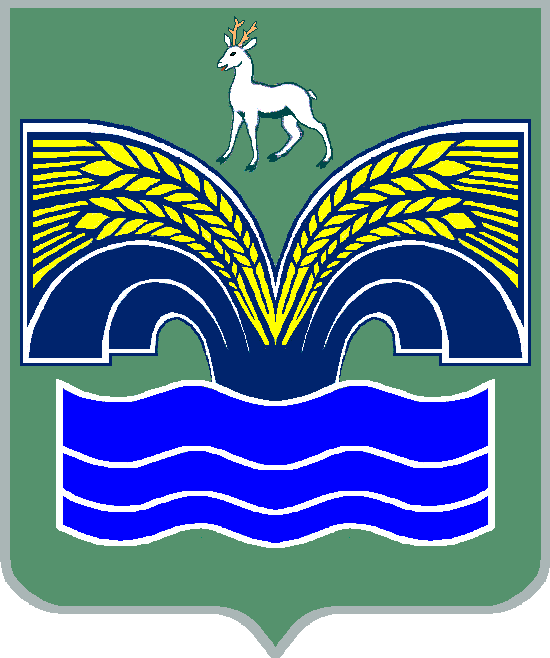 АДМИНИСТРАЦИЯ СЕЛЬСКОГО ПОСЕЛЕНИЯ ШИЛАНМУНИЦИПАЛЬНОГО РАЙОНА  КРАСНОЯРСКИЙ САМАРСКОЙ ОБЛАСТИПОСТАНОВЛЕНИЕот 16 апреля 2020 года № 20О внесении изменений в схему размещения нестационарных торговых объектов на территории сельского поселения Шилан муниципального района Красноярский Самарской областиВ целях реализации части 3 статьи 10 Федерального закона « Об основах государственного регулирования торговой деятельности в Российской Федерации», части 2 статьи 5 Закона Самарской области «О государственном регулировании торговой деятельности на территории Самарской области», администрация сельского поселения Шилан муниципального района Красноярский Самарской области ПОСТАНОВЛЯЕТ:1. Внести изменения в постановление Администрации сельского поселения Шилан муниципального района Красноярский Самарской области  от 09.02.2017 № 2 «Об утверждении схемы размещения нестационарных торговых объектов на территории сельского поселения Шилан муниципального района Красноярский Самарской области» согласно прилагаемой схеме.2. Опубликовать схему размещения нестационарных торговых объектов на территории сельского поселения Шилан в газете «Красноярский вестник» и разместить на официальном сайте администрации муниципального района Красноярский Самарской области.3. Признать утратившим силу постановление администрации сельского поселения Шилан муниципального района Красноярский Самарской области от 24.03.2020 № 16.4. Постановление вступает в силу со дня его официального опубликования в газете «Красноярский вестник».  Глава сельского поселения Шилан	Муниципального района КрасноярскийСамарской области                                                                      И.А. ЧерноваСхема размещения нестационарных торговых объектов на территории сельского поселения Шилан муниципального района Красноярский Самарской области№ п/пАдрес нестационарного торгового объекта(далее - НТО) при его наличии или адресное обозначение места расположения НТОс указанием границ улиц, дорог, проездов иных ориентиров (при наличии)Вид договора (договор аренды или договор на размещение НТО, заключенного в целях расположения НТОКадастровый номер земельного участка, координаты характерных точек границ места размещения НТОНомер кадастрового квартала, на котором расположено НТОПлощадь земельного участка расположения НТО, в здании, строении, сооружении или где возможно расположить НТОВид НТОСпециализация НТОСтатус места расположения НТОСрок расположения НТОФорма собственности на земельный участок, здание, строение, сооружение, где располагается НТО, а также наименование органа уполномоченного на распоряжение соответствующим имуществом, находящимся в государственной или муниципальной собственности12345678910111446386, Самарская область, Красноярский район, с. Шилан, ул. Заречная, 40Договор на размещение НТО № 21. Х-421161.12Y-1405263.062.X-421165.09Y-1405270.013.X-421159.71Y-1405273.254.X-421155.73Y-1405266.3163:26:200200650 м2несезонныйуниверсальныйиспользуется27.02.202026.02.2025Земельный участок, государственная собственность на которые не разграниченаАдминистрация муниципального района Красноярский Самарской области2446386, Самарская область, Красноярский район, с. Шилан, ул. Заречная, 40Договор на размещение НТО63:26:2002006:28763:26:200200680 м²несезонныйуниверсальныйне используется5 летЗемельный участок, государственная собственность на которые не разграниченаАдминистрация муниципального района Красноярский Самарской области